УТВЕРЖДЕНОпрезидиумом  районнойорганизации  профсоюза30  января  2018  годаПЛАНработы Медведевской районной  организации профсоюза работников народного образования и науки  РФна 2018 год(2018 год – Год  охраны труда)III. Районные профсоюзные собрания с единой повесткой дня1.  Об отчёте уполномоченного лица профессионального союза  по охране труда Май – июнь V. Вопросы,  выносимые  на  рассмотрение  районной  трёхсторонней  комиссии  по  регулированию  социально – трудовых  отношений2.  О  соблюдении  трудового  законодательства  и  иных  нормативных  правовых  актов,  содержащих  нормы  трудового  права.II  кварталVI. Обучение актива.Базовые профсоюзные организации:Медведевская  гимназия,  Медведевский  детский  сад  №2  «Солнышко»  – мотивация  профсоюзного членства; Сурокский детский сад  «Солнышко» – работа  уполномоченного профкома по охране труда; Медведевская  средняя  общеобразовательная  школа  №3,  Краснооктябрьский  детский  сад  «Яблонька» –   возврат  20%  страховых  взносов  из  Фонда  социального  страхования;  Новоарбанский  детский  сад  «Радуга» –  работа  на  своей  интернет – странице.    Семинары – совещания:3. Деловая  игра  для  уполномоченных  по  охране  труда  профессионального  союза.4 – 5  июня4. Круглый  стол  для  председателей  первичных  профсоюзных  организаций  по  проблемам  охраны  труда.28  маяVIII. Организационные  мероприятия  по  мотивации  профсоюзного  членстваДни  единых  действий.ВеснаПроводить сверку списка членов профсоюза с подачей в бухгалтерию сведений на безналичную уплату членских профсоюзных взносов.Ежемесячно1.    Организовать  качественное  информационное  наполнение  сайта  Медведевской  районной  организации  профсоюза  и  интернет – страниц  первичных  профсоюзных  организаций  в  Образовательном  портале  Республики  Марий  Эл.2. Обеспечить все первичные профсоюзные организации подпиской на  профсоюзные  издания.6.  Держать  на  постоянном  контроле  ход  выполнения принятых решений,  информацию  своевременно  доводить  до  членов  коллектива.7.  Расширить перечень оказываемых  членам профсоюза услуг за счёт введения новых направлений деятельности по социальной защите, включающих организацию дополнительных видов страхования, льготного санаторно – курортного обслуживания  (удешевление  путёвки  на  20%) и детского оздоровления (удешевление  путёвки  на  1000  рублей), участие в дисконтных программах  (скидки  на  товары  5 – 10 %).8.  Оказывать  материальную  помощь  работающим  членам  профсоюза  через  фонд  социальной  защиты  в  размере  1000  рублей:  –  50  – летие  и  далее  через  каждые  пять  лет;– 45 – летие  стажа  в  профсоюзе  работников  народного  образования  и  науки  РФ; –  рождение  ребёнка;–  первое  бракосочетание;  –  болезнь  продолжительностью  более  35  дней;  –  дорогостоящие  операции;  –  похороны  членов  семьи  (супруг(а),  дети,  родители).9.  Оказывать  материальную  помощь  членам  профсоюза  через  фонд  социальной  защиты  в  размере  до  5000  рублей  в  случае  пожара.10. Освободить  членов  профсоюза  от  оплаты  за  юридические  услуги:  консультация  в  райкоме  профсоюза – 500  рублей,  консультация  в  профсоюзном  комитете – 200  рублей,  подготовка  искового  заявления  в  суд – (2000 – 3000 рублей),  представительство  в  суде – (3000 – 4000   рублей).12. Выявлять и представлять к награждению  достойных работников, приближающихся по возрасту (стажу) к выходу на пенсию и не имеющих наград, дающих право на звание "Ветеран труда". 13.  Активно использовать имеющиеся профсоюзные награды и премирование  профсоюзного актива за  успешную  работу по мотивации профсоюзного членства.14. Формировать  положительный имидж  профсоюза  и  его  первичных  организаций  в  период  проведения  мероприятий  Года  охраны  труда,  Года  75 – летия  районной  профсоюзной  организации.IX. Массовые мероприятия7. Праздник  Весны  и  Труда.1  мая8. Международный  день  защиты  детей.1 июняX. Вопросы на контроле1. Немедленные  доклады  о  неблагоприятной  ситуации  на  рынке  труда.5. Помощь      совету   молодых     специалистов в организации трудовых,   культурно – массовых,     спортивно – оздоровительных        мероприятий,  отдыха  и  досуга.6. Оказание практической помощи профсоюзным организациям при их обращениях с исками в суды, при разрешении локальных коллективных трудовых споров.8.  Рассмотрение  вопросов  контроля  исполнения  районного  отраслевого  соглашения  на  заседаниях  районной  отраслевой  комиссии  по  регулированию  социально – трудовых  отношений.9. Организация административно – общественного контроля за охраной труда:I  ступень – ежедневно до начала работы;II ступень–один раз в квартал комиссия во главе с заместителем руководителя учреждения (руководителем, если нет заместителя);IIIступень– один  раз в полугодие комиссия во главе с руководителем учреждения;10. Организация контроля за работой пищеблоков.Не реже одного раза в неделю12. Своевременность и правильность начисления заработной платы, соблюдение сроков её выдачи; обращение в вышестоящие органы и прокуратуру в случае нарушения указанных прав членов профсоюза.Ежемесячно13. Осуществление мониторинга фактического уровня  оплаты труда работников образования по всем профессиональным квалификационным группам.Ежемесячно14.  Перечисление работодателем средств в фонды.Ежемесячно15. Своевременность отчётности первичных организаций о расходовании средств, полученных в бухгалтерии райкома профсоюза. Перед совещанием председателей профкомов16. Информирование работников образовательных учреждений о хозяйственно – экономической деятельности учреждения, корректировке смет.Ежеквартально и при изменении ассигнований21. Анализ  финансирования  расходов,  связанных  с   оказанием социальной поддержки педагогическим работникам по оплате  жилищно – коммунальных  услуг.В конце каждого квартала34. Подписка    на    периодическую    печать    для     райкома профсоюза.Май – июнь35. Анализ и контроль за поступлением профсоюзных взносов.Июнь 36. Проверка   выполнения    соглашений    по   охране  труда с составлением актов.Июнь 37. Участие  в   приёмке    образовательных    учреждений   к новому учебному году.Июнь 38. Расчёт отпускных.Июнь 39. Внесение изменений и дополнений в трудовые договоры.Июнь40. Организация оздоровления детей членов профсоюза.Июнь41. Охрана труда в детских оздоровительных лагерях.Июнь55. Юбилейные даты,  отмечаемые  райкомом  профсоюза:18.06 – Азановская  средняя  общеобразовательная  школа;   Председатель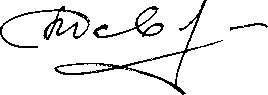                              В.Г. Павлов